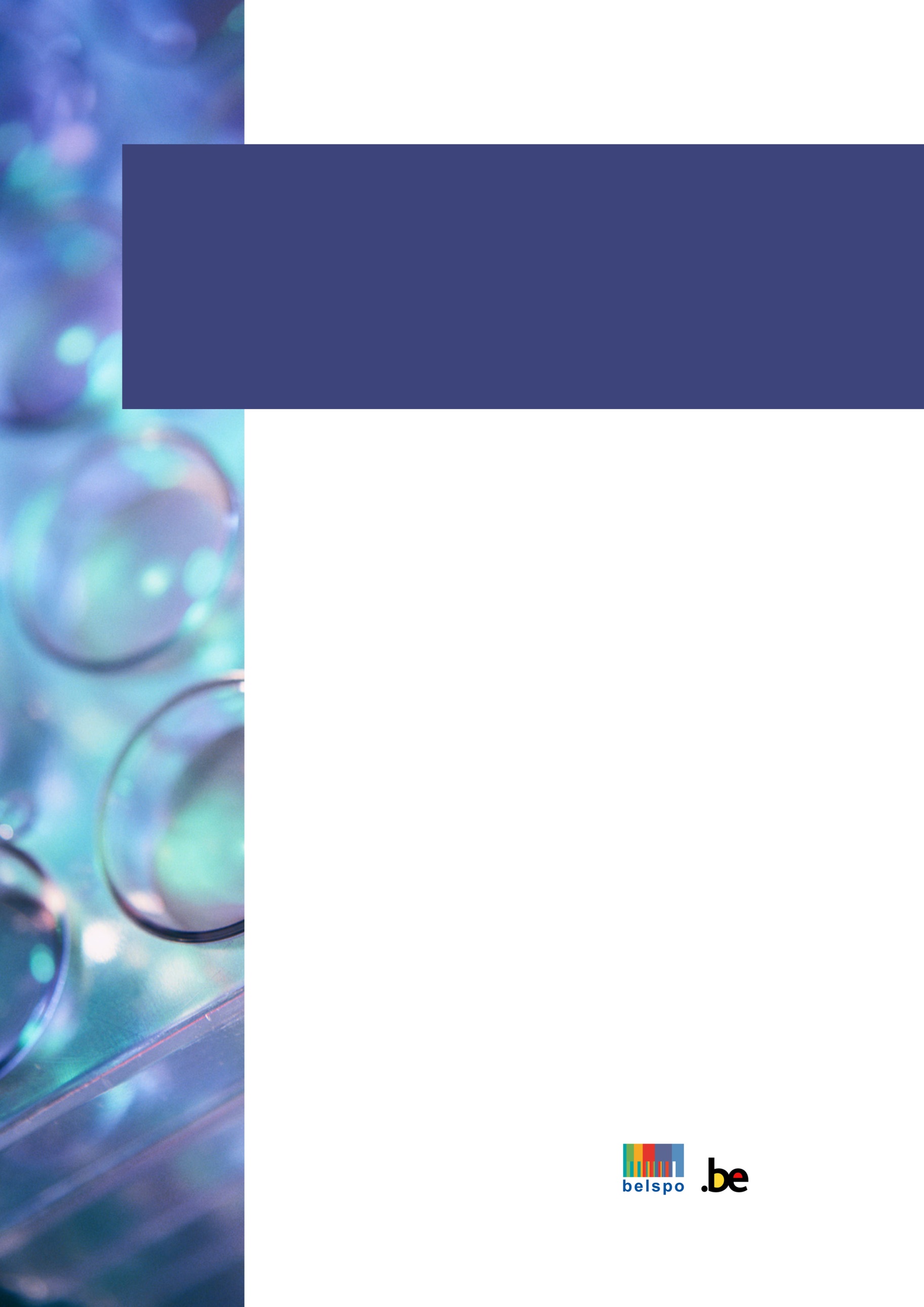 TABLE OF CONTENTSFOREWORDThis guide is intended both for Applicants and Evaluators. TRANSPARENCY is the principle and philosophy behind these new guidelines. Please note that all project proposals, including Expressions of Interest, MUST be submitted via the online SUBMISSION platform using the templates provided within it.In the same way, all project proposals MUST be evaluated via the EVALUATION platform.No proposal or evaluation will be accepted if sent by other means (email, postal service, in hand…).AVAILABLE DOCUMENTSBRAIN-be 2.0 WEBSITEThe following documents are available on the website: http://www.belspo.be/belspo/drugs/index_en.stmInformation file: general information on the programme and the CallEvaluators eligibility: eligibility rules of proposed experts for the evaluation of the proposalSubmission and evaluation guidelines (the present document): overview proposal content and corresponding evaluation criteria for the promoters and evaluatorsEvaluation matrix: overview detailed evaluation ratingsGender checklistBudget rules: overview proposal's budget rules for different project partnersPlatform submission guidelines: information on the use of the platform for submissionInstitution Request Form Platform evaluation guidelines: information on the use of the platform for evaluation Strategic Committee membersFAQSUBMISSION PLATFORMApplicants must Log In to the platform in order to access them. These documents (templates) must be used compulsorily unless otherwise stated:Proposal description  (Word file)Gantt chart (Excel file)Ethics form (Word file)Cash or in-kind commitment letter (from institutions/organisations which are not partners of the project) – non mandatory, only if applicable (Word file)Data management plan form (Word file) Follow-up committee letter of intent – non mandatory (Word file)PART I: PROCEDURESUBMISSION PROCEDUREPHASE 1 – EXPRESSION OF INTERESTAn expression of Interest must be submitted in due time in order to be able to submit a full proposal. If an EOI is not submitted in due time, the online platform will disable the submission of the full proposal. EoIs do not constitute a step in the evaluation process; they will be used by BELSPO to seek foreign experts for the evaluation of the research proposals. Thereby, the process of evaluation will be shortened. Note that team can work in parallel on the EOI and the full proposal on the submission platform. The EoI will contain:The title and acronym of the projectA brief description of the intended projectThe name and contact details of the foreseen partner(s)The name and contact details of 4-6 scientific experts capable of assessing the proposal. See also document 'Evaluators eligibility'.The name and contact details of 2 non-grata scientific experts that will be excluded from the evaluation of the proposal (optional). 6 keywordsThe description of the project is understood as an early stage of reflexion. The content of the description in the full proposal may vary from that of the EoI to some extent. However, it cannot diverge to an extent that the expertise mobilised for the evaluation of the proposal will become irrelevant. Changes concerning the partners (including the coordinator) are accepted. Acronym and keywords must remain the same.PHASE 2 – FULL PROPOSAL Full Proposal shall be submitted via the online SUBMISSION Platform. If the Full Proposal does not comply with the submission rules or has not been submitted in time, it will not be taken into account for evaluation. The proposal will contain (see section Available Documents):The title, acronym and summary of the projectThe name and contact details of the project partner(s)The proposal descriptionGANTT chartBudget tableAntarctica campaign form – only if applicableData management plan form Ethics formContribution commitment letter – optional Follow-up committee letter of intent – optional EVALUATION AND SELECTION PROCEDUREThe selection of proposals is based on an international peer-review evaluation that guarantees scientific excellence and the alignment of the projects with research priorities. The evaluation runs in two phases:PHASE 1 – SCIENTIFIC PEER REVIEW EVALUATION BELSPO organises and coordinates a scientific peer review evaluation of each proposal. The evaluation takes place in two steps: An individual remote written evaluation A physical Panel meetingwRITTEN EVALUATIONFor each proposal, an individual written evaluation is performed by a set of 4 international independent experts having an adequate combined expertise to evaluate the research proposal. BELSPO is responsible for composing this remote ‘written evaluation team’ with experts from BELSPO's own database and experts suggested by the applicants.The written evaluation takes place remotely, via the online EVALUATION Platform, based on an evaluation form. During this assessment, the experts will only have access to the proposals they will evaluate. They will not know who the other 3 reviewers are for that proposal, nor will they have access to each other’s evaluations.Each reviewer will assess the proposal and provide comments taking into account a variety of (sub)criteria, namely in the following categories:In/out of scopeScientific qualityQuality and efficiency of the implementationImpactOnce all written evaluations have been submitted, those 4 experts will have access to the written evaluations of their co-peers. Together, they will discuss these evaluations and, based on them, they will reach an agreement and produce a Consensus Report. The report will consist of appreciations and comments for the different (sub)criteria. This will too be done remotely, using the online EVALUATION Platform. At this stage, the Consensus Reports are definitive. They will not be modified in the subsequent steps of the evaluation. PREPARATION OF THE PANEL EVALUATIONBELSPO will translate the outcome of each proposal’s evaluation into numeric scores. In practice, this will be done as follows:Translating the appreciations given to each sub-criterion into scores;Adding the scores of the sub-criteria to obtain a total for each criterion;Performing a weighted sum of the criteria in the following way:According to the scores obtained, the proposals will be ranked in a list (Proposal Ranking). This list will serve as a base for the Panel discussion.PANEL EVALUATIONA physical Panel meeting will be organised at BELSPO. The Panel members will receive the Proposal Rankings, and will have access, via the online EVALUATION Platform, to the proposals as well as the anonymised Consensus Reports. The Consensus Reports shall not be modified by the Panel.The Panel will be composed of experts having the broadest possible expertise on the subjects addressed in the Call. These will have not participated to the remote evaluation in the Call. The number of experts in the Panel will depend on the topics and expertise that need to be covered.Each Panel will classify the proposals into (a) Panel Funding Scenario(s) according to specific criteria:Budget availabilityComplementarities and/or overlaps between proposalsThe coverage of the priorities of the Call The coherence of the proposals with the strategic objectives (scope) of the ProgrammeThe coherence of the proposals The coverage in terms of participating research institutionsCritical massThe Panel Funding Scenario(s) will classify all proposals in:Highly recommended for fundingRecommended for fundingNot recommended for fundingThe Panel may list the proposals within each category by order of preference for funding, or put them in alphabetic order within each category.PHASE 2 – FINAL SELECTION OF PROPOSALS BY THE MINISTERThe final selection decision of proposals to be funded is made by the Belgian Minister in charge of the Federal Science Policy on the basis of the Advisory Committee Funding Scenario.PART II: CRITERIAEVALUATION CRITERIA – MAIN CONSIDERATIONSThe Information File serves too as the basis for evaluating and selecting the proposals. It is available on the Federal research programme Drugs website: http://www.belspo.be/belspo/drugs/index_en.stmThe following aspects need to be taken into consideration by applicants and evaluators:The projects need to align with the research priorities of the Call and/or scope.Projects can range from innovative in terms of topics (filling a gap in current knowledge) or in design (using novel techniques/methods) to projects that fill a research gap at Belgian level (catching up on the international state of the art) using well-established methods (reproducing results obtained elsewhere). The projects are submitted by interdisciplinary networks who:Seek to integrate disciplines and approaches, covering the Belgian territory, its population and institutions when relevant, Develop new expertise and competences in Belgium, seeking international relevance when appropriate.Projects need to put emphasis on the sharing and impact of results, inside and outside academic fora, engaging with non-academic stakeholders at all stages of the project when pertinent. Projects must be embedded in institutional strategies to ensure their maintenance / follow-up after the end of the project term.Gender should be seriously considered as a transversal dimension throughout the project, from the sex balance in networks to the inclusion of gender in the content of the project and dissemination of results when appropriate. A gender check list is available for applicants and evaluators to keep track of this dimension throughout the entire proposal.Ethical issues should be taken into account if applicable, including ways to deal with these using appropriate channels. A specific ethics form must be completed by the applicants.SUBMISSION CONTENT FOR APPLICANTS VERSUS EVALUATION CRITERIA FOR REMOTE EVALUATORSThese guidelines consist of two columns, describing the required submission content and the criteria for the evaluation of project proposals.If you are an APPLICANT, you will find the submission content guidelines on the LEFTIf you are an EVALUATOR, you will find the evaluation criteria guidelines on the RIGHTEVALUATION CRITERIA FOR PANEL EVALUATORSThese guidelines describe the criteria for the evaluation of project proposals at the stage of the PANEL.WEIGHT OF THE DIFFERENT CRITERIAScientific quality50%Quality and efficiency of the implementation 20%Impact30%SUBMISSION CONTENT GUIDELINES FOR THE APPLICANTSEVALUATION CRITERIA GUIDELINES FOR THE EVALUATORSApplicants are required to fill in the corresponding sections of the proposalThe different sections can be found as online fields and downloadable templates within the online Submission PlatformTexts have to be comprehensive, to the point, and focused on the specific criteriaEvaluators are required to score the specified criteriaSpecific comments must be provided for each selection criteriaThe comments have to be comprehensive, to the point and focused on specific positive and/or negative aspects explaining/justifying the attributed appreciationThe comments must avoid summarising the research proposal content Gender checklistGender should be seriously considered as a transversal dimension throughout the project, from the sex balance in networks to the inclusion of gender in the content of the project and dissemination of results when appropriateA specific gender checklist is available for applicants and evaluators website >  Gender checklistGender should be evaluated as a transversal dimension throughout the project from the sex balance in networks to the inclusion of gender in the content of the project and dissemination of results when appropriateA specific gender checklist is available for applicants and evaluatorsInformation detailInformation detail To be filled in on lineTitle of the proposal (ONLINE)Acronym of the proposal (ONLINE)Proposal summary (ONLINE)Briefly describe:The context and motivation of the projectExpected results and how these will impact science, economy, civil society, culture/heritage, public policy or services, environment and/or on quality of lifeBrief explanation of how the project will be carried outKeywords (ONLINE)Note: This section does not require an evaluation.Scope (max 0.5 pages)Scope Proposal descriptionCompliance with the scope of the CallApplicants explain how the project:Answers to one or more research priorities of the CallIncorporates interdisciplinary Note:  Interdisciplinarity can be at the level of:Mobilised scientific disciplinesAnd / or the integration of methodological approachesAnd / or the various ways to apprehend the research questionsBRAIN-be 2.0 online Platform > Research Proposal > Documents >  Proposal descriptionIN / OUT of scope evaluationPlease indicate whether the project proposal is in scope, partially out of scope or totally out of scope with respect to the call text:
Note:If you consider the proposal as ‘OUT of scope’, your evaluation ends here.If you consider the proposal ‘IN scope’ OR ‘partially OUT of scope’, you must complete the rest of the evaluation.Proposals ‘partially OUT of scope’ may only be financed based upon the agreement of the Panel, who may impose adequate adjustments for it to be ‘IN scope’.
Impact overviewImpact overview1.1 Position of the project in terms of impactBRAIN-be 2.0 online Platform > Research Proposal > Documents >  Proposal descriptionThis section does not require an evaluation here. It is a visual explanation of how applicants locate their project in terms of impact (Point 1.1), followed by a brief explanation (Point 1.2). Note that projects do not necessarily seek innovation. Please take this into account while assessing the proposal.TABLE I: Position of the project regarding the state of the art  (linked to Point 2.2.i)Applicants must put ‘x’ in the cells relevant to their project; the meaning of the ‘x’ is explained within the table. TABLE II: Position of the project in terms of the foreseen impact of the project (linked to Point 4.1.i)Applicants must put ‘x’ in the cells relevant to their project; the meaning of the ‘x’ is explained within the table. They may fill out multiple lines.Note: Impact in Table II is to be understood in terms of the ‘accent’ of the project, methodology and output, and the target public of the project. Proposal descriptionYour proposal will be evaluated in accordance to how you position your project in terms of impact.This will allow showing their position regarding the state of the art, so that evaluators will take it into account.Locate your project in the following 2 tables:TABLE I: Position of the project regarding the state of the art  (linked to Point 2.2.i)Please put ‘x’ in the cells which are relevant to your project; filling out multiple lines is allowed.The meaning of the ‘x’ is explained within the table.[ Continues next page]TABLE II: Position of the project in terms of  its foreseen impact (linked to Point 4.1.i)Please put “x” in the cells which are relevant to your project; filling out multiple lines is allowed.BRAIN-be 2.0 online Platform > Research Proposal > Documents >  Proposal descriptionThis section does not require an evaluation here. It is a visual explanation of how applicants locate their project in terms of impact (Point 1.1), followed by a brief explanation (Point 1.2). Note that projects do not necessarily seek innovation. Please take this into account while assessing the proposal.TABLE I: Position of the project regarding the state of the art  (linked to Point 2.2.i)Applicants must put ‘x’ in the cells relevant to their project; the meaning of the ‘x’ is explained within the table. TABLE II: Position of the project in terms of the foreseen impact of the project (linked to Point 4.1.i)Applicants must put ‘x’ in the cells relevant to their project; the meaning of the ‘x’ is explained within the table. They may fill out multiple lines.Note: Impact in Table II is to be understood in terms of the ‘accent’ of the project, methodology and output, and the target public of the project.1.2 Motivation of the project position with respect to its impact (max. 0.5 pages)BRAIN-be 2.0 online Platform > Research Proposal > Documents >  Proposal descriptionThis section does not require an evaluation here. It is a visual explanation of how applicants locate their project in terms of impact (Point 1.1), followed by a brief explanation (Point 1.2). Note that projects do not necessarily seek innovation. Please take this into account while assessing the proposal.TABLE I: Position of the project regarding the state of the art  (linked to Point 2.2.i)Applicants must put ‘x’ in the cells relevant to their project; the meaning of the ‘x’ is explained within the table. TABLE II: Position of the project in terms of the foreseen impact of the project (linked to Point 4.1.i)Applicants must put ‘x’ in the cells relevant to their project; the meaning of the ‘x’ is explained within the table. They may fill out multiple lines.Note: Impact in Table II is to be understood in terms of the ‘accent’ of the project, methodology and output, and the target public of the project. Proposal descriptionBriefly state the position of your project with respect to Point 1.1, Table I and Table II. 	E.g. "our project aims at implementing results already produced elsewhere than Belgium (hence we are "within the state of the art in terms of topic"). This will imply some level of innovation in producing new data for Belgian (hence "beyond the state of the art in terms of approach"). The core impact of the project is to provide decision-makers with a well-founded set of results that can be compared with experiences in Europe. We plan additional feedback to other societal actors (NGOs, etc.). BRAIN-be 2.0 online Platform > Research Proposal > Documents >  Proposal descriptionThis section does not require an evaluation here. It is a visual explanation of how applicants locate their project in terms of impact (Point 1.1), followed by a brief explanation (Point 1.2). Note that projects do not necessarily seek innovation. Please take this into account while assessing the proposal.TABLE I: Position of the project regarding the state of the art  (linked to Point 2.2.i)Applicants must put ‘x’ in the cells relevant to their project; the meaning of the ‘x’ is explained within the table. TABLE II: Position of the project in terms of the foreseen impact of the project (linked to Point 4.1.i)Applicants must put ‘x’ in the cells relevant to their project; the meaning of the ‘x’ is explained within the table. They may fill out multiple lines.Note: Impact in Table II is to be understood in terms of the ‘accent’ of the project, methodology and output, and the target public of the project.Research descriptionScientific quality2.1	Objectives and state of the art (max. 3 pages without references)2.1	Objectives and state of the art Proposal descriptionResearch objectives and state of the artExplain:The aim of the project and break it down in research objectivesThe state of current knowledge at national and international level on your topicThe position of the project within the state of the art (Point 1.1.i, Table I)Describe the opportunities for (new) national and/or international collaborationsInclude relevant publications (A reference section must be provided!) online Platform > Research Proposal > Documents >  Proposal descriptionResearch objectivesAre the research objectives clear and coherent? Proposal descriptionResearch objectives and state of the artExplain:The aim of the project and break it down in research objectivesThe state of current knowledge at national and international level on your topicThe position of the project within the state of the art (Point 1.1.i, Table I)Describe the opportunities for (new) national and/or international collaborationsInclude relevant publications (A reference section must be provided!) Knowledge of the state of the artDoes the proposal provide an accurate overview of the main state of the art? Proposal descriptionResearch objectives and state of the artExplain:The aim of the project and break it down in research objectivesThe state of current knowledge at national and international level on your topicThe position of the project within the state of the art (Point 1.1.i, Table I)Describe the opportunities for (new) national and/or international collaborationsInclude relevant publications (A reference section must be provided!) Position of the project with respect to the state of the artHow is the project positioned in relation to the state of the art (Point 1.1.i, Table I)? Proposal descriptionScientific risk of the project in relation to its objectivesState the possible major risks that the ideas on which your project is based might not be verified (excluding caveats in implementation; this will be treated in Point 3.2.iii)List and argument the risk(s) or lack thereof (Point 1.1.ii, Table II)Provide some ‘fall-back’ options, or explain the absence thereofScientific risk of the project in relation to its objectivesHow well are the scientific risks evaluated by the applicants?Do they provide an adequate ‘fall-back’ plan, if needed?2.2	Translation of the research objectives into appropriate and well-described methodology (max. 10 pages)2.2	Coherence between research objectives and methodology Proposal description Gender checklist Ethics formMethodological approach Describe the overall methodological approach of your project (Point 1.1.i, Table I)Explain why your proposal is original and innovative in terms of methodology OR why you are not seeking originality and innovation methodologyInclude gender aspects and ethical issues (see Gender checklist and complete Ethics form)online Platform > Research Proposal > Documents >
>  Proposal description &  Ethics  form 
Drugs Website >  Gender checklistMethodological approach Evaluate the approach undertaken, including gender aspects and/or issues (Gender checklist). Assess the awareness of ethical issues of the project and ways to deal with these using appropriate channels (Ethics form). Not all projects need to be original or innovative, but the approach undertaken must be adequately explained (Point 1.1.i, Table I) 	E.g. A non-original project can be deemed ‘excellent’ even if it is not innovative, provided there is adequate argumentation. Proposal description Gender checklist Ethics formMethodologyTranslate your research objectives into a methodology (used methods, techniques, systems and/or way of working) in order to achieve the results, taking into account the different disciplines mobilized regarding the project approach as described above (point 2.2.i)Describe the kind, scope, availability and possible cost of the data-sets needed for the project. In case new data needs to be gathered, describe and justify its necessity, added value and methodology*Detail the results your approach will enable to gather (expected outcomes)Include gender aspects and ethical issues (see Gender checklist and complete Ethics form)Data: Concerning the use of existing data/samples or the collection of new data/samples, proposal submitters should take the following guidelines into account:Whenever possible, the partners should make use of existing data(bases)/collections/samples to meet the needs of their research. For this, they must check beforehand whether these are accessible, at what cost, and how much time it will take to acquire, merge, use… them.If the proposal requires collecting new data/samples (e.g. via a survey), the team must justify and argument why this particular form of data/sample collection is required and preferable to existing databases/collections. The partners must estimate the budget required for this data/sample collection, as well as possible delays in their acquisition.Note: If, after the start of the research, it appears that due to partner negligence or insufficient knowledge of the field, the data(bases)/collections/samples will not be available in time, this may constitute a reason for BELSPO to cancel the contract. It is recommended the submitters line-up alternatives in order to carry out the project in case the foreseen data/samples are not available.Ethics: Fill in the ethical issues checklist and complete if necessary the required documents, including the approval of the ethics committee of reference for the researchers responsible for this collection is requested (institutions, universities…).ORExplain the absence of ethical issues within the proposal.online Platform > Research Proposal > Documents >
>  Proposal description &  Ethics formDrugs Website >  Gender checklistMethodologyAssess the chosen methodology, including gender aspects and/or issues (taking into account the different disciplines mobilized) and the articulation of the objectives-methodology-expected outcomes.Assess the awareness of ethical issues of the project and ways to deal with these using appropriate channels (Ethics form).3.  Implementation3.  Quality and efficiency of the implementation3.1	Network3.1	Quality  of the network Proposal descriptionIndividual quality of the partners (max. 3 pages  / partner)Provide a short description of expertise and skills for each partner:Their professional backgroundMaximum 5 top publications relevant for the proposal (indicate clearly the international peer reviewed publications)A list of the research projects carried out over the past five years in the field under consideration or related areas (specify the duration of the work and funding source).A list of their (inter)national contacts and the (inter)national networks to which they belong within the context of the proposal.The scientific quality, management, synthesis and communication skills of the coordinator.If possible, include web links for all the information above.online Platform > Research Proposal > Documents >  Proposal descriptionIndividual quality of the partnersAssess the scientific quality and expertise of the individual partners within the frame of the project.Competence regarding project management and coordination of work packages should be taken into account, including management, synthesis and communication skills of the coordinator. Proposal description Gender checklistAdequacy and added value of the partnership in addressing the topic (max. 1.5 pages)Argument the motivation of choosing this network in addressing the topic of the proposal. The different dimensions of the added value in a partnership can be seen as (non-exhaustive list):Complementarity of expertise among partnersComplementarity of disciplines and way of working (multi, inter) to properly cover the project objectivesCoverage of the Belgian territory, its population and institutions (whenever relevant)Development of new expertise and competences (new techniques, knowledge, way of working…) in Belgium or within Belgian Scientific InstitutionsIntegration of the contributionsIf applicable: Added value of the contribution of the international research partners and/or academic, non-academic experts, commercial subcontractors…(See Gender checklist)Website >  Gender checklistAdequacy and added value of the proposed partnership in addressing the topic – only if applicableThis part evaluates the adequacy of the partnership as reasoned by the applicants in relation to the project objectives, including gender aspects and/or issues.3.2	Detailed description of the work plan 3.2	Adequacy of the work plan Proposal descriptionDetailed description of the work plan (max. 0.5 pages / work package)Please provide a description of the project in terms of work packages, tasks, and deliverables in accordance with the GANTT chart (see Point 3.2.ii). Refer to:Number and title of Work Package, Work Package leader (financed, non-financed)Number, title and timing of tasks, task leader, participants to the task (financed, non-financed, subcontractors…)Timing of deliverablesNumber of person-months for each taskMeans, tools, procedures, techniques to carry out the tasks Notes:The work plan must be detailed to the level of work packages (WP) and tasks (Tasks). The definition of subtasks is not possible.Compulsory work packages:Coordination, project management and reportingData managementValorisation / Dissemination / ExploitationWork packages or tasks necessary for the implementation of the project but not financed by BELSPO must also be described and added to the GANTT chart.The WP valorisation will be detailed in Point 4.3.i.In the project phase, (one of) the Belgian project partner(s) must ensure the follow-up of the tasks carried out by the African research partner(s) and will also be responsible for the flow of information to and from the African research partner(s).  It is therefore requested to clearly indicate in the work plan which Belgian partner will be responsible for the link with the African research partner. A compulsory deliverable developing the state of the art for decision-makers and other stakeholders is required. online Platform > Research Proposal > Documents >  Proposal descriptionRelation of the work packages to the proposal theme(s) and aim(s)Notwithstanding work intensity and duration of tasks and WP, assess the way the breakdown of the work plan in work packages and tasks enables the realization of the project.Note: The WP valorisation is not evaluated here, but later in Point 4.3.i. GANTT ChartWork planning and time schedule: GANTT chartComplete BELSPO’s GANTT chart in accordance with the description of the detailed work plan, tasks and deliverables above:Work intensity of each partner within each task (expressed in person-month [PM])Include for each partner the person-months requesting funding by BELSPO and the person-months funded by other sources (see notes).Notes:Partners include: financed, non-financed and subcontractors.1 Person-month [PM] = 1 full-time equivalent [FTE] or 2 half-time equivalents over 1 month…Other sources of financing may include: salary payment by institutions other than BELSPO and/or via other projects, voluntary contributions… If a given task requires 7 person-months, and 6 months will be financed by the project, the 7th month must appear under ‘other sources of financing’.Compulsory work packages:Coordination, project management and reportingData managementValorisation / Dissemination / ExploitationOnline  Platform > Research Proposal > Documents > GANTT ChartWork planning: GANTT chart Is the work planning (time schedule, duration and person-power effort per task) appropriate and feasible to run the project? Is it well-distributed among partners in function of their expertise? (horizontal lecture of the GANTT chart, not going into detail for each partner, with recommendations regarding the length and pertinence of the activities within the calendar)If the proposal is deemed ‘reasonable’ or ‘good’, please describe the necessary/possible improvements within the comments.Note: The online submission platform automatically checks the specific rules for the budget repartition in terms of staff, operating costs, overheads, equipment, subcontracting and African research partners – thus, there is no need to check the compliance with the financial rules. Proposal descriptionImplementation risk management Number, identify and explain the main incurring risks that could delay or hinder the project and the contingency plans foreseen to deal with them. (max. 1.5 pages)Locate the number of each risk in terms of its likelihood of occurrence and impact on the project within table III.Table III: Risk likelihood vs. impact. E.g:Risk 1: Online survey input insufficientRisk 2: Fieldwork postponed for one yearRisk 3: …online Platform > Research Proposal > Documents > Proposal descriptionImplementation risk managementAssess the implementation risk management and contingency plans. GANTT ChartNote: Information already provided, in the GANTT chart (Point 3.2.ii).online Platform > Research Proposal > Documents > GANTT ChartWorkload intensity in relation to the work packages Provide an overall assessment of the requested level of person-power of each partner throughout the work packages and tasks (vertical lecture of the GANTT chart, with recommendations regarding the intensity of their activities and pertinence of participation in them). 3.3	Budget 3.3	Budget assessment To be filled in on lineDetailed budget
ONLINE BUDGET TABLE - Please consult the BUDGET RULES file on the Drugs' Programme website:(https://www.belspo.be/belspo/brain2-be/call_open_en.stm)Fill in the online budget table.online Platform > Research Proposal > Partners Table & Budgetonline Platform > Research Proposal > Documents >  Antarctica formBudget assessmentIs the budget realistic, well-balanced among partners (if applicable), and in line with the objectives and expected outcomes of the project?Note: The online submission platform automatically checks the specific rules for the budget repartition in terms of staff, operating costs, overheads, equipment, subcontracting and African research partners – thus, there is no need to check the compliance with the financial rules.3.4	Data management plan3.4	Data management plan Data management formData management planData Management Plans (DMPs) are a key element of good data management. As the data collected within the framework of the proposed research must be available to other users for other purposes, the proposal must clearly indicate when and in what format the data will be made accessible, specifying which categories of users are likely to benefit from access to the data.Using the Data Management Plan form, develop a Data Management Plan (DMP), in which is specified what data will be open, detailing what data the project will generate, whether and how it will be exploited or made accessible for verification and re-use, and how it will be curated and preserved.  online Platform > Research Proposal > Documents >  Data management formData management plan, and availability of generated data after the research is finalisedAssess the quality of the data management plan and availability of the generated data (see Data Management form)ImpactImpact Note: The positioning of the project in terms of the state of the art has already been explained in Point 1.1.i, Table I.; Point 2.2.i.Note: Information concerning the positioning of the project in terms of its foreseen impact has been signaled in Point 1.1.ii, Table II.The positioning of the project regarding the state of the art is explained in Point 1.1.i., Table I and Point 2.2.i and does not need to be evaluated here.The Impact table required to judge this section can be found in point 1.1.ii, Table II.4.1	Potential impact of the project (max. 1.5 pages)4.1	Potential impact of the project Proposal descriptionPotential impact of the proposal in light of the expected outcomesExplain and justify in detail the position of the project regarding its expected impact in accordance to Point 1.1.ii, Table II.online Platform > Research Proposal > Documents >  Proposal descriptionPotential impact of the proposal in light of the expected outcomesAssess the potential impact as described in the proposal in Point 1.1.ii, Table II 4.2	Follow-up committee (max. 2 pages)4.2	Follow-up committee Proposal description Follow-up committee letterFollow-up committeeSpecify the functioning and role (informed, consulted, involved in research) of the follow-up committeeProvide a motivated list of possible committee members with their role and profiles.Members can confirm their interest and possible contribution to the committee via the completion of a Follow-up Committee letter of intent (see template) - non-compulsoryNote: Each project is accompanied by a follow-up committee. The objective of this committee is to provide an active follow-up of the project and to assist in the valorization of the research, via exchange and provision of data and information, giving advice, suggesting means of valorization, etc.The follow-up committee is composed of potential users of the results, such as representatives of public authorities at national, regional, European, or international level, social actors, scientists, industrial actors, etc.The members of the follow-up committee are not funded. The final composition of the follow-up committee will be defined in collaboration with BELSPO.online Platform > Research Proposal > Documents >
>  Proposal description &  Follow-up committee letterFollow-up committeeFollow-up committees are compulsory to any project funded by BELSPO. Assess the coherence of the composition of the follow-up committee, its proposed role (informed, consulted, involved) and functioning (number of meetings, method of information exchange, etc.) with the foreseen impact of the project. Evaluate the involvement of non-scientific stakeholders in the early stages of the project (co-creation of results) – where appropriate.Note: Bear in mind that the set-up of a follow-up committee composed of possible users of the project results is compulsory. However letters of intent from this committee are not mandatory.4.3	Valorisation plans (max 3 pages)4.3	Valorisation plans Proposal descriptionPlans to maximize the impact of the project (science and other)Explain the concrete plans of valorisation, dissemination and exploitation of the research and research results to scientific and non-scientific audiences, in accordance to the WP valorisation and GANTT chart (point 3.2), and the expected impact (point 1.1.i, Table II and point 4.1.i). The target groups of these valorisation proposals must be explicitly described.online Platform > Research Proposal > Documents >  Proposal description
Plans to maximize the impact of the project (science and other…) Assess the capacity of promoting results and knowledge and enabling publication and exploitation of data; the adequacy of the targeted audiences, the appropriateness of communication tools and approaches, ...DOCUMENTS AVAILABLE PRIOR TO THE PANEL MEETINGDOCUMENTS AVAILABLE DURING THE PANEL MEETINGInformation FileSubmission and Evaluation guidelines (this document)Budget RulesScientific ranking of the proposals (from the marks given in the consensus report)Submitted project proposals (remotely evaluated), including:
CompulsoryGeneral informationProposal descriptionGantt chartBudget tableData management planEthics formOptionalFollow-up committee letter of intent Cash or in-kind commitment letter 1 consensus report elaborated by 4 remote experts / proposal
Proposals and consensus reportsFunding scenario spread sheets (templates):Document (template) to explain the funding scenario(s) proposed during the Panel meetingRecapitulative tables with classification of projects:By thematic priorityBy institution…Any other type of information provided by BELSPO that would help the evaluation Panel to develop (a) funding scenario(s). PANEL EVALUATION CRITERIA GUIDELINES The funding scenario(s) produced during the Panel meeting must be accompanied by a document explaining the choices made in terms of the following criteria and the suggestions/recommendations made by the remote evaluators within the consensus report. Available Call budgetProject budget versus Call budget
Coverage in terms of the scope of the CallHow is the portfolio of projects to be funded covering the scope of the call? How do individual projects selected to be funded fit in this portfolio? Critical massCoverage in terms of synergy compared to previous financed subjects within the frame of the Federal Research programme Drugs
Adjustments, recommendationsAdjustments/recommendations in terms of partnership, follow-up committee, workplan, ... Adjustments  of budget  (either suggested by the remote evaluators or in view of the ensemble of proposals) 